Materiál na rokovanieMestského zastupiteľstva v NovákochNávrh na uznesenie:Mestské zastupiteľstvo berie na vedomie návrh aktualizácie Zásad o udeľovaní ocenení mesta Nováky a schváľuje aktualizáciu Zásad v predloženom znení.___________________________________________________________________________Dôvodová správa Zásadyo udeľovaní ocenení mesta NovákyZásady o udeľovaní ocenení mesta Nováky v platnom znení sa menia nasledovne:V článku II. ods. 5. sa pôvodné znenie v plnom rozsahu ruší a nahrádza sa novým znením:O udelení ocenenia rozhoduje Mestské zastupiteľstvo nadpolovičnou väčšinou prítomných poslancov, po predchádzajúcom prerokovaní v Komisii na posudzovanie návrhov na udelenie ocenení.Za rok sa môžu udeliť maximálne 7 ocenení.Záverečné ustanovenieAktualizáciu Zásad o udeľovaní ocenení mesta Nováky schválilo Mestské zastupiteľstvo v Novákoch         , uznesenie č.          .									RNDr. Daniel Daniš									primátor mesta NovákyMateriál na rokovanieMestskej rady v NovákochNávrh na uznesenie:Mestské zastupiteľstvo berie na vedomie návrh na zriadenie Komisie na posudzovanie návrhov na udelenie ocenení a schvaľuje Komisiu v nasledovnom znení.___________________________________________________________________________Dôvodová správa V zmysle Zásad o udeľovaní ocenení mesta Nováky predkladám návrh na zloženie Komisie na posudzovanie návrhov:Predseda:	Ing. Peter BošiakČlenovia:	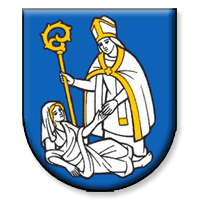 Názov materiáluNávrh aktualizácie Zásad o udeľovaní ocenení mesta NovákyNávrh aktualizácie Zásad o udeľovaní ocenení mesta NovákyPredkladáRNDr. Daniel DanišPodpis:SpracovateľIng. Andrea ĎubašákováPodpis:Dátum rokovania26. 09. 201626. 09. 2016Dôvod predloženiaZmena bodu 5, článok II spoločné ustanoveniaZmena bodu 5, článok II spoločné ustanoveniaNázov materiáluNávrh na zloženie Komisie na posudzovanie návrhov na udelenie ocenení.Návrh na zloženie Komisie na posudzovanie návrhov na udelenie ocenení.PredkladáRNDr. Daniel DanišPodpis:SpracovateľIng. Andrea ĎubašákováPodpis:Dátum rokovania26. 09. 201626. 09. 2016Dôvod predloženiaZmena bodu 5, článok II spoločné ustanoveniaZmena bodu 5, článok II spoločné ustanovenia